Godišnji izvedbeni kurikulum  Katoličkog vjeronauka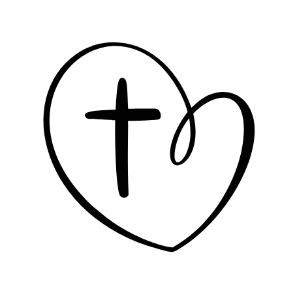 za 6. razred osnovne škole za nastavnu godinu 2022./2023. (70 sati)Napomene: Ponavljanje i vrednovanje ostvarenih ishoda odvijaju se kontinuirano tijekom nastavne godine.mj.Broj tjednaTEMABroj sataPodtemaOdgojno-obrazovni ishodiMeđupredmetne temerujan1.5. - 9. rujnaŠTO SMO NAUČILI?4 sata1. i 2.Što smo naučili u petom razredu?rujan2.12 - 16. rujnaŠTO SMO NAUČILI?4 sata3. i 4. Što smo naučili u petom razredu? rujan3.19.- 23. rujnaZA SLOBODU SI STVOREN4 sata5. i 6. SlobodaOŠ KV A.6.1.  Učenik  navodi iskustva i događaje  iz svakodnevnoga života koji govore o različitim oblicima unutrašnjega ropstva i slobode te  objašnjava kako nas vjera vodi do slobode i mira. Osobni i socijalni razvojosr B.3.1. Obrazlaže i uvažava potrebe i osjećaje drugih.osr B.3.2. Razvija komunikacijske kompetencije i uvažavajuće odnose s drugima.Građanski odgoj i obrazovanjegoo A.3.1. Promišlja o razvoju ljudskih prava.goo C.3.2. Doprinosi društvenoj solidarnosti.Zdravljezdr C.3.2.D Razumije važnost pronalaženja vjerodostojnih i pouzdanih informacija o zdravlju.rujan4.26. - 30. rujnaZA SLOBODU SI STVOREN4 sata7. i 8. Ropstvo i grijehOŠ KV A.6.1.  Učenik  navodi iskustva i događaje  iz svakodnevnoga života koji govore o različitim oblicima unutrašnjega ropstva i slobode te  objašnjava kako nas vjera vodi do slobode i mira. Osobni i socijalni razvojosr B.3.1. Obrazlaže i uvažava potrebe i osjećaje drugih.osr B.3.2. Razvija komunikacijske kompetencije i uvažavajuće odnose s drugima.Građanski odgoj i obrazovanjegoo A.3.1. Promišlja o razvoju ljudskih prava.goo C.3.2. Doprinosi društvenoj solidarnosti.Zdravljezdr C.3.2.D Razumije važnost pronalaženja vjerodostojnih i pouzdanih informacija o zdravlju.listopad5.3. - 7. listopadaOD ROPSTVA DO SLOBODE14 sati9. i 10. Slučajnost ili plan?OŠ KV A.6.1.  Učenik  navodi iskustva i događaje  iz svakodnevnoga života koji govore o različitim oblicima unutrašnjega ropstva i slobode te  objašnjava kako nas vjera vodi do slobode i mira. OŠ KV B.6.1.Učenik analizira i objašnjava tekstove o Bogu koji  s čovjekom sklapa savez prijateljstva, pokazuje put izlaska iz ropstva grijeha i vodi ga do slobode.     OŠ KV C.6.1.  Učenik na primjerima biblijskih tekstova analizira primjere ropstva i slobode i povezuje ih sa suvremenim situacijama ropstva i slobode. OŠ KV C.6.3.  Učenik istražuje i upoznaje vrijednosti slobode, ljubavi i odgovornosti u drugim religijama, svjetonazorima i svijetu oko sebe.Osobni i socijalni razvojosr C.3.1. Razlikuje sigurne od rizičnih  situacija i ima razvijene osnovne strategije samozaštite.osr C.3.2. Prepoznaje važnost odgovornosti pojedinca u društvu.Učiti kako učitiuku A.3.2. Primjena strategija učenja i rješavanje problema
Učenik se koristi različitim strategijama učenja i primjenjuje ih u ostvarivanju ciljeva učenja i rješavanju problema u svim područjima učenja uz povremeno praćenje učitelja.uku B.3.4. Samovrednovanje/samoprocjenaUčenik samovrednuje proces učenja i svoje rezultate, procjenjuje ostvareni napredak te na temelju toga planira buduće učenje.Građanski odgoj i obrazovanjegoo A.3.1. Promišlja o razvoju ljudskih prava.listopad6.10. - 14. listopadaOD ROPSTVA DO SLOBODE14 sati11. i 12. Čudesan susretOŠ KV A.6.1.  Učenik  navodi iskustva i događaje  iz svakodnevnoga života koji govore o različitim oblicima unutrašnjega ropstva i slobode te  objašnjava kako nas vjera vodi do slobode i mira. OŠ KV B.6.1.Učenik analizira i objašnjava tekstove o Bogu koji  s čovjekom sklapa savez prijateljstva, pokazuje put izlaska iz ropstva grijeha i vodi ga do slobode.     OŠ KV C.6.1.  Učenik na primjerima biblijskih tekstova analizira primjere ropstva i slobode i povezuje ih sa suvremenim situacijama ropstva i slobode. OŠ KV C.6.3.  Učenik istražuje i upoznaje vrijednosti slobode, ljubavi i odgovornosti u drugim religijama, svjetonazorima i svijetu oko sebe.Osobni i socijalni razvojosr C.3.1. Razlikuje sigurne od rizičnih  situacija i ima razvijene osnovne strategije samozaštite.osr C.3.2. Prepoznaje važnost odgovornosti pojedinca u društvu.Učiti kako učitiuku A.3.2. Primjena strategija učenja i rješavanje problema
Učenik se koristi različitim strategijama učenja i primjenjuje ih u ostvarivanju ciljeva učenja i rješavanju problema u svim područjima učenja uz povremeno praćenje učitelja.uku B.3.4. Samovrednovanje/samoprocjenaUčenik samovrednuje proces učenja i svoje rezultate, procjenjuje ostvareni napredak te na temelju toga planira buduće učenje.Građanski odgoj i obrazovanjegoo A.3.1. Promišlja o razvoju ljudskih prava.listopad7.17. - 21. listopadaOD ROPSTVA DO SLOBODE14 sati13. i 14. IzlazakOŠ KV A.6.1.  Učenik  navodi iskustva i događaje  iz svakodnevnoga života koji govore o različitim oblicima unutrašnjega ropstva i slobode te  objašnjava kako nas vjera vodi do slobode i mira. OŠ KV B.6.1.Učenik analizira i objašnjava tekstove o Bogu koji  s čovjekom sklapa savez prijateljstva, pokazuje put izlaska iz ropstva grijeha i vodi ga do slobode.     OŠ KV C.6.1.  Učenik na primjerima biblijskih tekstova analizira primjere ropstva i slobode i povezuje ih sa suvremenim situacijama ropstva i slobode. OŠ KV C.6.3.  Učenik istražuje i upoznaje vrijednosti slobode, ljubavi i odgovornosti u drugim religijama, svjetonazorima i svijetu oko sebe.Osobni i socijalni razvojosr C.3.1. Razlikuje sigurne od rizičnih  situacija i ima razvijene osnovne strategije samozaštite.osr C.3.2. Prepoznaje važnost odgovornosti pojedinca u društvu.Učiti kako učitiuku A.3.2. Primjena strategija učenja i rješavanje problema
Učenik se koristi različitim strategijama učenja i primjenjuje ih u ostvarivanju ciljeva učenja i rješavanju problema u svim područjima učenja uz povremeno praćenje učitelja.uku B.3.4. Samovrednovanje/samoprocjenaUčenik samovrednuje proces učenja i svoje rezultate, procjenjuje ostvareni napredak te na temelju toga planira buduće učenje.Građanski odgoj i obrazovanjegoo A.3.1. Promišlja o razvoju ljudskih prava.listopad8.24. - 28. listopadaOD ROPSTVA DO SLOBODE14 sati15. i 16. PustinjaOŠ KV A.6.1.  Učenik  navodi iskustva i događaje  iz svakodnevnoga života koji govore o različitim oblicima unutrašnjega ropstva i slobode te  objašnjava kako nas vjera vodi do slobode i mira. OŠ KV B.6.1.Učenik analizira i objašnjava tekstove o Bogu koji  s čovjekom sklapa savez prijateljstva, pokazuje put izlaska iz ropstva grijeha i vodi ga do slobode.     OŠ KV C.6.1.  Učenik na primjerima biblijskih tekstova analizira primjere ropstva i slobode i povezuje ih sa suvremenim situacijama ropstva i slobode. OŠ KV C.6.3.  Učenik istražuje i upoznaje vrijednosti slobode, ljubavi i odgovornosti u drugim religijama, svjetonazorima i svijetu oko sebe.Osobni i socijalni razvojosr C.3.1. Razlikuje sigurne od rizičnih  situacija i ima razvijene osnovne strategije samozaštite.osr C.3.2. Prepoznaje važnost odgovornosti pojedinca u društvu.Učiti kako učitiuku A.3.2. Primjena strategija učenja i rješavanje problema
Učenik se koristi različitim strategijama učenja i primjenjuje ih u ostvarivanju ciljeva učenja i rješavanju problema u svim područjima učenja uz povremeno praćenje učitelja.uku B.3.4. Samovrednovanje/samoprocjenaUčenik samovrednuje proces učenja i svoje rezultate, procjenjuje ostvareni napredak te na temelju toga planira buduće učenje.Građanski odgoj i obrazovanjegoo A.3.1. Promišlja o razvoju ljudskih prava.studeni9.2. - 4. studenogaOD ROPSTVA DO SLOBODE14 sati17. i 18. Savez s BogomOŠ KV A.6.1.  Učenik  navodi iskustva i događaje  iz svakodnevnoga života koji govore o različitim oblicima unutrašnjega ropstva i slobode te  objašnjava kako nas vjera vodi do slobode i mira. OŠ KV B.6.1.Učenik analizira i objašnjava tekstove o Bogu koji  s čovjekom sklapa savez prijateljstva, pokazuje put izlaska iz ropstva grijeha i vodi ga do slobode.     OŠ KV C.6.1.  Učenik na primjerima biblijskih tekstova analizira primjere ropstva i slobode i povezuje ih sa suvremenim situacijama ropstva i slobode. OŠ KV C.6.3.  Učenik istražuje i upoznaje vrijednosti slobode, ljubavi i odgovornosti u drugim religijama, svjetonazorima i svijetu oko sebe.Osobni i socijalni razvojosr C.3.1. Razlikuje sigurne od rizičnih  situacija i ima razvijene osnovne strategije samozaštite.osr C.3.2. Prepoznaje važnost odgovornosti pojedinca u društvu.Učiti kako učitiuku A.3.2. Primjena strategija učenja i rješavanje problema
Učenik se koristi različitim strategijama učenja i primjenjuje ih u ostvarivanju ciljeva učenja i rješavanju problema u svim područjima učenja uz povremeno praćenje učitelja.uku B.3.4. Samovrednovanje/samoprocjenaUčenik samovrednuje proces učenja i svoje rezultate, procjenjuje ostvareni napredak te na temelju toga planira buduće učenje.Građanski odgoj i obrazovanjegoo A.3.1. Promišlja o razvoju ljudskih prava.studeni10.7. - 11. studenogaOD ROPSTVA DO SLOBODE14 sati19. i 20. Zlatno teleOŠ KV A.6.1.  Učenik  navodi iskustva i događaje  iz svakodnevnoga života koji govore o različitim oblicima unutrašnjega ropstva i slobode te  objašnjava kako nas vjera vodi do slobode i mira. OŠ KV B.6.1.Učenik analizira i objašnjava tekstove o Bogu koji  s čovjekom sklapa savez prijateljstva, pokazuje put izlaska iz ropstva grijeha i vodi ga do slobode.     OŠ KV C.6.1.  Učenik na primjerima biblijskih tekstova analizira primjere ropstva i slobode i povezuje ih sa suvremenim situacijama ropstva i slobode. OŠ KV C.6.3.  Učenik istražuje i upoznaje vrijednosti slobode, ljubavi i odgovornosti u drugim religijama, svjetonazorima i svijetu oko sebe.Osobni i socijalni razvojosr C.3.1. Razlikuje sigurne od rizičnih  situacija i ima razvijene osnovne strategije samozaštite.osr C.3.2. Prepoznaje važnost odgovornosti pojedinca u društvu.Učiti kako učitiuku A.3.2. Primjena strategija učenja i rješavanje problema
Učenik se koristi različitim strategijama učenja i primjenjuje ih u ostvarivanju ciljeva učenja i rješavanju problema u svim područjima učenja uz povremeno praćenje učitelja.uku B.3.4. Samovrednovanje/samoprocjenaUčenik samovrednuje proces učenja i svoje rezultate, procjenjuje ostvareni napredak te na temelju toga planira buduće učenje.Građanski odgoj i obrazovanjegoo A.3.1. Promišlja o razvoju ljudskih prava.studeni11.14. - 18. studenogaOD ROPSTVA DO SLOBODE14 sati21. i 22.S Kovčegom Saveza u Obećanu zemljuOŠ KV A.6.1.  Učenik  navodi iskustva i događaje  iz svakodnevnoga života koji govore o različitim oblicima unutrašnjega ropstva i slobode te  objašnjava kako nas vjera vodi do slobode i mira. OŠ KV B.6.1.Učenik analizira i objašnjava tekstove o Bogu koji  s čovjekom sklapa savez prijateljstva, pokazuje put izlaska iz ropstva grijeha i vodi ga do slobode.     OŠ KV C.6.1.  Učenik na primjerima biblijskih tekstova analizira primjere ropstva i slobode i povezuje ih sa suvremenim situacijama ropstva i slobode. OŠ KV C.6.3.  Učenik istražuje i upoznaje vrijednosti slobode, ljubavi i odgovornosti u drugim religijama, svjetonazorima i svijetu oko sebe.Osobni i socijalni razvojosr C.3.1. Razlikuje sigurne od rizičnih  situacija i ima razvijene osnovne strategije samozaštite.osr C.3.2. Prepoznaje važnost odgovornosti pojedinca u društvu.Učiti kako učitiuku A.3.2. Primjena strategija učenja i rješavanje problema
Učenik se koristi različitim strategijama učenja i primjenjuje ih u ostvarivanju ciljeva učenja i rješavanju problema u svim područjima učenja uz povremeno praćenje učitelja.uku B.3.4. Samovrednovanje/samoprocjenaUčenik samovrednuje proces učenja i svoje rezultate, procjenjuje ostvareni napredak te na temelju toga planira buduće učenje.Građanski odgoj i obrazovanjegoo A.3.1. Promišlja o razvoju ljudskih prava.studeni12.21.- 25. studenogaCRKVA TO SMO MI?8 sati23. i 24. Što je Crkva?OŠ KV B.6.2.  Učenik u Isusu Kristu otkriva osloboditelja koji riječima i djelima pokazuje istinski put slobode i spasenja.OŠ KV B.6.3.  Učenik otkriva i opisuje  Božju prisutnost u životu čovjeka kroz Crkvu i  sakramente kršćanske inicijacije.OŠ KV D.6.1.  Učenik prepoznaje Crkvu kao zajednicu Božjega naroda s različitim poslanjem, službama i odgovornostima te ljudsko i božansko lice Crkve u povijesnim događajima kako bi bolje razumio život Crkve i društva danas. Osobni i socijalni razvojosr C.3.4. Razvija nacionalni i kulturni  identitet.Učiti kako učitiuku A.3.2. Primjena strategija učenja i rješavanje problema.
Učenik se koristi različitim strategijama učenja i primjenjuje ih u ostvarivanju ciljeva učenja i rješavanju problema u svim područjima učenja uz povremeno praćenje učitelja.uku A.3.4. Kritičko mišljenje.Učenik kritički promišlja i vrednuje ideje uz podršku učitelja.Informacijska i komunikacijska tehnologijaA.3.2. Učenik se samostalno koristi raznim uređajima i programima.C.3.4. Učenik uz učiteljevu pomoć ili samostalno odgovorno upravlja prikupljenim informacijama.prosinac13.28. studenoga -  2. prosincaCRKVA TO SMO MI?8 sati25. i 26. Pođite za mnomOŠ KV B.6.2.  Učenik u Isusu Kristu otkriva osloboditelja koji riječima i djelima pokazuje istinski put slobode i spasenja.OŠ KV B.6.3.  Učenik otkriva i opisuje  Božju prisutnost u životu čovjeka kroz Crkvu i  sakramente kršćanske inicijacije.OŠ KV D.6.1.  Učenik prepoznaje Crkvu kao zajednicu Božjega naroda s različitim poslanjem, službama i odgovornostima te ljudsko i božansko lice Crkve u povijesnim događajima kako bi bolje razumio život Crkve i društva danas. Osobni i socijalni razvojosr C.3.4. Razvija nacionalni i kulturni  identitet.Učiti kako učitiuku A.3.2. Primjena strategija učenja i rješavanje problema.
Učenik se koristi različitim strategijama učenja i primjenjuje ih u ostvarivanju ciljeva učenja i rješavanju problema u svim područjima učenja uz povremeno praćenje učitelja.uku A.3.4. Kritičko mišljenje.Učenik kritički promišlja i vrednuje ideje uz podršku učitelja.Informacijska i komunikacijska tehnologijaA.3.2. Učenik se samostalno koristi raznim uređajima i programima.C.3.4. Učenik uz učiteljevu pomoć ili samostalno odgovorno upravlja prikupljenim informacijama.prosinac14.5. - 9. prosincaCRKVA TO SMO MI?8 sati27. i 28. Moli i radiOŠ KV B.6.2.  Učenik u Isusu Kristu otkriva osloboditelja koji riječima i djelima pokazuje istinski put slobode i spasenja.OŠ KV B.6.3.  Učenik otkriva i opisuje  Božju prisutnost u životu čovjeka kroz Crkvu i  sakramente kršćanske inicijacije.OŠ KV D.6.1.  Učenik prepoznaje Crkvu kao zajednicu Božjega naroda s različitim poslanjem, službama i odgovornostima te ljudsko i božansko lice Crkve u povijesnim događajima kako bi bolje razumio život Crkve i društva danas. Osobni i socijalni razvojosr C.3.4. Razvija nacionalni i kulturni  identitet.Učiti kako učitiuku A.3.2. Primjena strategija učenja i rješavanje problema.
Učenik se koristi različitim strategijama učenja i primjenjuje ih u ostvarivanju ciljeva učenja i rješavanju problema u svim područjima učenja uz povremeno praćenje učitelja.uku A.3.4. Kritičko mišljenje.Učenik kritički promišlja i vrednuje ideje uz podršku učitelja.Informacijska i komunikacijska tehnologijaA.3.2. Učenik se samostalno koristi raznim uređajima i programima.C.3.4. Učenik uz učiteljevu pomoć ili samostalno odgovorno upravlja prikupljenim informacijama.prosinac15.12. - 16. prosincaCRKVA TO SMO MI?8 sati29. i 30.Zašto ne ti?OŠ KV B.6.2.  Učenik u Isusu Kristu otkriva osloboditelja koji riječima i djelima pokazuje istinski put slobode i spasenja.OŠ KV B.6.3.  Učenik otkriva i opisuje  Božju prisutnost u životu čovjeka kroz Crkvu i  sakramente kršćanske inicijacije.OŠ KV D.6.1.  Učenik prepoznaje Crkvu kao zajednicu Božjega naroda s različitim poslanjem, službama i odgovornostima te ljudsko i božansko lice Crkve u povijesnim događajima kako bi bolje razumio život Crkve i društva danas. Osobni i socijalni razvojosr C.3.4. Razvija nacionalni i kulturni  identitet.Učiti kako učitiuku A.3.2. Primjena strategija učenja i rješavanje problema.
Učenik se koristi različitim strategijama učenja i primjenjuje ih u ostvarivanju ciljeva učenja i rješavanju problema u svim područjima učenja uz povremeno praćenje učitelja.uku A.3.4. Kritičko mišljenje.Učenik kritički promišlja i vrednuje ideje uz podršku učitelja.Informacijska i komunikacijska tehnologijaA.3.2. Učenik se samostalno koristi raznim uređajima i programima.C.3.4. Učenik uz učiteljevu pomoć ili samostalno odgovorno upravlja prikupljenim informacijama.prosinac16.19.- 23. prosincaPrvi dio zimskog odmora za učenikeIZBORNA TEMA2 sata31.i 32. Božićno vrijemeOŠ KV B.6.2.  Učenik u Isusu Kristu otkriva osloboditelja koji riječima i djelima pokazuje istinski put slobode i spasenja. Osobni i socijalni razvojosr C.3.4. Razvija nacionalni i kulturni identitet.siječanj17.9. - 13. siječnjaCRKVA TIJEKOM POVIJESTI12 sati33. i 34. Slobodni za naviještanje evanđeljaOŠ KV B.6.3.  Učenik otkriva i opisuje  Božju prisutnost u životu čovjeka kroz Crkvu i  sakramente kršćanske inicijacije.OŠ KV C.6.2.  Učenik istražuje kako  vrednote slobode, ljubavi i odgovornosti utječu na njegovu  osobnu izgradnju i izgradnju  zajednice. OŠ KV D.6.1.  Učenik prepoznaje Crkvu kao zajednicu Božjega naroda s različitim poslanjem, službama i odgovornostima te ljudsko i božansko lice Crkve u povijesnim događajima kako bi bolje razumio život Crkve i društva danas. Osobni i socijalni razvojosr C.3.2. Prepoznaje važnost odgovornosti pojedinca u društvu.Učiti kako učitiuku A.3.1. Upravljanje informacijama.
Učenik samostalno traži nove informacije iz različitih izvora, transformira ih u novo znanje i uspješno primjenjuje pri rješavanju problema.Informacijska i komunikacijska tehnologijaA.3.2. Učenik se samostalno koristi raznim uređajima i programima.C.3.4. Učenik uz učiteljevu pomoć ili samostalno odgovorno upravlja prikupljenim informacijama.siječanj18.16. - 20. siječnjaCRKVA TIJEKOM POVIJESTI12 sati35. i 36. Sunčana strana povijestiOŠ KV B.6.3.  Učenik otkriva i opisuje  Božju prisutnost u životu čovjeka kroz Crkvu i  sakramente kršćanske inicijacije.OŠ KV C.6.2.  Učenik istražuje kako  vrednote slobode, ljubavi i odgovornosti utječu na njegovu  osobnu izgradnju i izgradnju  zajednice. OŠ KV D.6.1.  Učenik prepoznaje Crkvu kao zajednicu Božjega naroda s različitim poslanjem, službama i odgovornostima te ljudsko i božansko lice Crkve u povijesnim događajima kako bi bolje razumio život Crkve i društva danas. Osobni i socijalni razvojosr C.3.2. Prepoznaje važnost odgovornosti pojedinca u društvu.Učiti kako učitiuku A.3.1. Upravljanje informacijama.
Učenik samostalno traži nove informacije iz različitih izvora, transformira ih u novo znanje i uspješno primjenjuje pri rješavanju problema.Informacijska i komunikacijska tehnologijaA.3.2. Učenik se samostalno koristi raznim uređajima i programima.C.3.4. Učenik uz učiteljevu pomoć ili samostalno odgovorno upravlja prikupljenim informacijama.siječanj19.23. - 27. siječnjaCRKVA TIJEKOM POVIJESTI12 sati37. i 38. Prolaz kroz tamuOŠ KV B.6.3.  Učenik otkriva i opisuje  Božju prisutnost u životu čovjeka kroz Crkvu i  sakramente kršćanske inicijacije.OŠ KV C.6.2.  Učenik istražuje kako  vrednote slobode, ljubavi i odgovornosti utječu na njegovu  osobnu izgradnju i izgradnju  zajednice. OŠ KV D.6.1.  Učenik prepoznaje Crkvu kao zajednicu Božjega naroda s različitim poslanjem, službama i odgovornostima te ljudsko i božansko lice Crkve u povijesnim događajima kako bi bolje razumio život Crkve i društva danas. Osobni i socijalni razvojosr C.3.2. Prepoznaje važnost odgovornosti pojedinca u društvu.Učiti kako učitiuku A.3.1. Upravljanje informacijama.
Učenik samostalno traži nove informacije iz različitih izvora, transformira ih u novo znanje i uspješno primjenjuje pri rješavanju problema.Informacijska i komunikacijska tehnologijaA.3.2. Učenik se samostalno koristi raznim uređajima i programima.C.3.4. Učenik uz učiteljevu pomoć ili samostalno odgovorno upravlja prikupljenim informacijama.veljače20.30. siječnja - 3. veljačeCRKVA TIJEKOM POVIJESTI12 sati39. i 40. Crkveni raskoliOŠ KV B.6.3.  Učenik otkriva i opisuje  Božju prisutnost u životu čovjeka kroz Crkvu i  sakramente kršćanske inicijacije.OŠ KV C.6.2.  Učenik istražuje kako  vrednote slobode, ljubavi i odgovornosti utječu na njegovu  osobnu izgradnju i izgradnju  zajednice. OŠ KV D.6.1.  Učenik prepoznaje Crkvu kao zajednicu Božjega naroda s različitim poslanjem, službama i odgovornostima te ljudsko i božansko lice Crkve u povijesnim događajima kako bi bolje razumio život Crkve i društva danas. Osobni i socijalni razvojosr C.3.2. Prepoznaje važnost odgovornosti pojedinca u društvu.Učiti kako učitiuku A.3.1. Upravljanje informacijama.
Učenik samostalno traži nove informacije iz različitih izvora, transformira ih u novo znanje i uspješno primjenjuje pri rješavanju problema.Informacijska i komunikacijska tehnologijaA.3.2. Učenik se samostalno koristi raznim uređajima i programima.C.3.4. Učenik uz učiteljevu pomoć ili samostalno odgovorno upravlja prikupljenim informacijama.veljače21.8. -10. veljačeCRKVA TIJEKOM POVIJESTI12 sati41. i 42. Obnova CrkveOŠ KV B.6.3.  Učenik otkriva i opisuje  Božju prisutnost u životu čovjeka kroz Crkvu i  sakramente kršćanske inicijacije.OŠ KV C.6.2.  Učenik istražuje kako  vrednote slobode, ljubavi i odgovornosti utječu na njegovu  osobnu izgradnju i izgradnju  zajednice. OŠ KV D.6.1.  Učenik prepoznaje Crkvu kao zajednicu Božjega naroda s različitim poslanjem, službama i odgovornostima te ljudsko i božansko lice Crkve u povijesnim događajima kako bi bolje razumio život Crkve i društva danas. Osobni i socijalni razvojosr C.3.2. Prepoznaje važnost odgovornosti pojedinca u društvu.Učiti kako učitiuku A.3.1. Upravljanje informacijama.
Učenik samostalno traži nove informacije iz različitih izvora, transformira ih u novo znanje i uspješno primjenjuje pri rješavanju problema.Informacijska i komunikacijska tehnologijaA.3.2. Učenik se samostalno koristi raznim uređajima i programima.C.3.4. Učenik uz učiteljevu pomoć ili samostalno odgovorno upravlja prikupljenim informacijama.veljače22.13. - 17. veljačeDrugi dio zimskog odmora za učenikeCRKVA TIJEKOM POVIJESTI12 sati43. i 44. Drugi vatikanski koncilOŠ KV B.6.3.  Učenik otkriva i opisuje  Božju prisutnost u životu čovjeka kroz Crkvu i  sakramente kršćanske inicijacije.OŠ KV C.6.2.  Učenik istražuje kako  vrednote slobode, ljubavi i odgovornosti utječu na njegovu  osobnu izgradnju i izgradnju  zajednice. OŠ KV D.6.1.  Učenik prepoznaje Crkvu kao zajednicu Božjega naroda s različitim poslanjem, službama i odgovornostima te ljudsko i božansko lice Crkve u povijesnim događajima kako bi bolje razumio život Crkve i društva danas. Osobni i socijalni razvojosr C.3.2. Prepoznaje važnost odgovornosti pojedinca u društvu.Učiti kako učitiuku A.3.1. Upravljanje informacijama.
Učenik samostalno traži nove informacije iz različitih izvora, transformira ih u novo znanje i uspješno primjenjuje pri rješavanju problema.Informacijska i komunikacijska tehnologijaA.3.2. Učenik se samostalno koristi raznim uređajima i programima.C.3.4. Učenik uz učiteljevu pomoć ili samostalno odgovorno upravlja prikupljenim informacijama.ožujak23.27. veljače - 3. ožujkaISUS KRIST OSLOBODITELJ10 sati45. i 46. Govor na goriOŠ KV A.6.1.  Učenik  navodi iskustva i događaje  iz svakodnevnoga života koji govore o različitim oblicima unutrašnjega ropstva i slobode te  objašnjava kako nas vjera vodi do slobode i mira. OŠ KV A.6.2.  Učenik objašnjava  temeljne književne vrste u Bibliji, analizira odabrane biblijske tekstove te objašnjava njihovu temeljnu poruku i primjenjuje ju na svoj život. OŠ KV B.6.2.  Učenik u Isusu Kristu otkriva osloboditelja koji riječima i djelima pokazuje istinski put slobode i spasenja. OŠ KV C.6.1.  Učenik na primjerima biblijskih tekstova analizira primjere ropstva i slobode i povezuje ih sa suvremenim situacijama ropstva i slobode. OŠ KV C.6.2.  Učenik istražuje kako  vrednote slobode, ljubavi i odgovornosti utječu na njegovu  osobnu izgradnju i izgradnju  zajednice. Osobni i socijalni razvojosr A.3.1. Razvija sliku o sebi.osr A.3.2. Upravlja emocijama i ponašanjem.Učiti kako učitiuku A.3.3. Kreativno mišljenje.Učenik samostalno oblikuje svoje ideje i kreativno pristupa rješavanju problema.uku B.3.4. Samovrednovanje/samoprocjenaUčenik samovrednuje proces učenja i svoje rezultate, procjenjuje ostvareni napredak te na temelju toga planira buduće učenje.Građanski odgoj i obrazovanjegoo A.3.1. Promišlja o razvoju ljudskih prava.goo C.3.2. Doprinosi društvenoj solidarnosti.Informacijska i komunikacijska tehnologijaA.3.2. Učenik se samostalno koristi raznim uređajima i programima.C.3.4. Učenik uz učiteljevu pomoć ili samostalno odgovorno upravlja prikupljenim informacijama.ožujak24.6. - 10. ožujkaISUS KRIST OSLOBODITELJ10 sati47. i 48. PrispodobeOŠ KV A.6.1.  Učenik  navodi iskustva i događaje  iz svakodnevnoga života koji govore o različitim oblicima unutrašnjega ropstva i slobode te  objašnjava kako nas vjera vodi do slobode i mira. OŠ KV A.6.2.  Učenik objašnjava  temeljne književne vrste u Bibliji, analizira odabrane biblijske tekstove te objašnjava njihovu temeljnu poruku i primjenjuje ju na svoj život. OŠ KV B.6.2.  Učenik u Isusu Kristu otkriva osloboditelja koji riječima i djelima pokazuje istinski put slobode i spasenja. OŠ KV C.6.1.  Učenik na primjerima biblijskih tekstova analizira primjere ropstva i slobode i povezuje ih sa suvremenim situacijama ropstva i slobode. OŠ KV C.6.2.  Učenik istražuje kako  vrednote slobode, ljubavi i odgovornosti utječu na njegovu  osobnu izgradnju i izgradnju  zajednice. Osobni i socijalni razvojosr A.3.1. Razvija sliku o sebi.osr A.3.2. Upravlja emocijama i ponašanjem.Učiti kako učitiuku A.3.3. Kreativno mišljenje.Učenik samostalno oblikuje svoje ideje i kreativno pristupa rješavanju problema.uku B.3.4. Samovrednovanje/samoprocjenaUčenik samovrednuje proces učenja i svoje rezultate, procjenjuje ostvareni napredak te na temelju toga planira buduće učenje.Građanski odgoj i obrazovanjegoo A.3.1. Promišlja o razvoju ljudskih prava.goo C.3.2. Doprinosi društvenoj solidarnosti.Informacijska i komunikacijska tehnologijaA.3.2. Učenik se samostalno koristi raznim uređajima i programima.C.3.4. Učenik uz učiteljevu pomoć ili samostalno odgovorno upravlja prikupljenim informacijama.ožujak25.13. - 17. ožujkaISUS KRIST OSLOBODITELJ10 sati49. i 50. Isusova čudaOŠ KV A.6.1.  Učenik  navodi iskustva i događaje  iz svakodnevnoga života koji govore o različitim oblicima unutrašnjega ropstva i slobode te  objašnjava kako nas vjera vodi do slobode i mira. OŠ KV A.6.2.  Učenik objašnjava  temeljne književne vrste u Bibliji, analizira odabrane biblijske tekstove te objašnjava njihovu temeljnu poruku i primjenjuje ju na svoj život. OŠ KV B.6.2.  Učenik u Isusu Kristu otkriva osloboditelja koji riječima i djelima pokazuje istinski put slobode i spasenja. OŠ KV C.6.1.  Učenik na primjerima biblijskih tekstova analizira primjere ropstva i slobode i povezuje ih sa suvremenim situacijama ropstva i slobode. OŠ KV C.6.2.  Učenik istražuje kako  vrednote slobode, ljubavi i odgovornosti utječu na njegovu  osobnu izgradnju i izgradnju  zajednice. Osobni i socijalni razvojosr A.3.1. Razvija sliku o sebi.osr A.3.2. Upravlja emocijama i ponašanjem.Učiti kako učitiuku A.3.3. Kreativno mišljenje.Učenik samostalno oblikuje svoje ideje i kreativno pristupa rješavanju problema.uku B.3.4. Samovrednovanje/samoprocjenaUčenik samovrednuje proces učenja i svoje rezultate, procjenjuje ostvareni napredak te na temelju toga planira buduće učenje.Građanski odgoj i obrazovanjegoo A.3.1. Promišlja o razvoju ljudskih prava.goo C.3.2. Doprinosi društvenoj solidarnosti.Informacijska i komunikacijska tehnologijaA.3.2. Učenik se samostalno koristi raznim uređajima i programima.C.3.4. Učenik uz učiteljevu pomoć ili samostalno odgovorno upravlja prikupljenim informacijama.ožujak26.20. - 24. ožujkaISUS KRIST OSLOBODITELJ10 sati51. i 52. Ljubav bez granicaOŠ KV A.6.1.  Učenik  navodi iskustva i događaje  iz svakodnevnoga života koji govore o različitim oblicima unutrašnjega ropstva i slobode te  objašnjava kako nas vjera vodi do slobode i mira. OŠ KV A.6.2.  Učenik objašnjava  temeljne književne vrste u Bibliji, analizira odabrane biblijske tekstove te objašnjava njihovu temeljnu poruku i primjenjuje ju na svoj život. OŠ KV B.6.2.  Učenik u Isusu Kristu otkriva osloboditelja koji riječima i djelima pokazuje istinski put slobode i spasenja. OŠ KV C.6.1.  Učenik na primjerima biblijskih tekstova analizira primjere ropstva i slobode i povezuje ih sa suvremenim situacijama ropstva i slobode. OŠ KV C.6.2.  Učenik istražuje kako  vrednote slobode, ljubavi i odgovornosti utječu na njegovu  osobnu izgradnju i izgradnju  zajednice. Osobni i socijalni razvojosr A.3.1. Razvija sliku o sebi.osr A.3.2. Upravlja emocijama i ponašanjem.Učiti kako učitiuku A.3.3. Kreativno mišljenje.Učenik samostalno oblikuje svoje ideje i kreativno pristupa rješavanju problema.uku B.3.4. Samovrednovanje/samoprocjenaUčenik samovrednuje proces učenja i svoje rezultate, procjenjuje ostvareni napredak te na temelju toga planira buduće učenje.Građanski odgoj i obrazovanjegoo A.3.1. Promišlja o razvoju ljudskih prava.goo C.3.2. Doprinosi društvenoj solidarnosti.Informacijska i komunikacijska tehnologijaA.3.2. Učenik se samostalno koristi raznim uređajima i programima.C.3.4. Učenik uz učiteljevu pomoć ili samostalno odgovorno upravlja prikupljenim informacijama.travanj27.27.- 31. ožujkaISUS KRIST OSLOBODITELJ10 sati53.Uskrsnuće pobjeda nad smrću OŠ KV A.6.1.  Učenik  navodi iskustva i događaje  iz svakodnevnoga života koji govore o različitim oblicima unutrašnjega ropstva i slobode te  objašnjava kako nas vjera vodi do slobode i mira. OŠ KV A.6.2.  Učenik objašnjava  temeljne književne vrste u Bibliji, analizira odabrane biblijske tekstove te objašnjava njihovu temeljnu poruku i primjenjuje ju na svoj život. OŠ KV B.6.2.  Učenik u Isusu Kristu otkriva osloboditelja koji riječima i djelima pokazuje istinski put slobode i spasenja. OŠ KV C.6.1.  Učenik na primjerima biblijskih tekstova analizira primjere ropstva i slobode i povezuje ih sa suvremenim situacijama ropstva i slobode. OŠ KV C.6.2.  Učenik istražuje kako  vrednote slobode, ljubavi i odgovornosti utječu na njegovu  osobnu izgradnju i izgradnju  zajednice. Osobni i socijalni razvojosr A.3.1. Razvija sliku o sebi.osr A.3.2. Upravlja emocijama i ponašanjem.Učiti kako učitiuku A.3.3. Kreativno mišljenje.Učenik samostalno oblikuje svoje ideje i kreativno pristupa rješavanju problema.uku B.3.4. Samovrednovanje/samoprocjenaUčenik samovrednuje proces učenja i svoje rezultate, procjenjuje ostvareni napredak te na temelju toga planira buduće učenje.Građanski odgoj i obrazovanjegoo A.3.1. Promišlja o razvoju ljudskih prava.goo C.3.2. Doprinosi društvenoj solidarnosti.Informacijska i komunikacijska tehnologijaA.3.2. Učenik se samostalno koristi raznim uređajima i programima.C.3.4. Učenik uz učiteljevu pomoć ili samostalno odgovorno upravlja prikupljenim informacijama.travanj27.27.- 31. ožujkaISUS KRIST OSLOBODITELJ10 sati54.Jeruzalem – mjesto uskrsne radostiOŠ KV A.6.1.  Učenik  navodi iskustva i događaje  iz svakodnevnoga života koji govore o različitim oblicima unutrašnjega ropstva i slobode te  objašnjava kako nas vjera vodi do slobode i mira. OŠ KV A.6.2.  Učenik objašnjava  temeljne književne vrste u Bibliji, analizira odabrane biblijske tekstove te objašnjava njihovu temeljnu poruku i primjenjuje ju na svoj život. OŠ KV B.6.2.  Učenik u Isusu Kristu otkriva osloboditelja koji riječima i djelima pokazuje istinski put slobode i spasenja. OŠ KV C.6.1.  Učenik na primjerima biblijskih tekstova analizira primjere ropstva i slobode i povezuje ih sa suvremenim situacijama ropstva i slobode. OŠ KV C.6.2.  Učenik istražuje kako  vrednote slobode, ljubavi i odgovornosti utječu na njegovu  osobnu izgradnju i izgradnju  zajednice. Osobni i socijalni razvojosr A.3.1. Razvija sliku o sebi.osr A.3.2. Upravlja emocijama i ponašanjem.Učiti kako učitiuku A.3.3. Kreativno mišljenje.Učenik samostalno oblikuje svoje ideje i kreativno pristupa rješavanju problema.uku B.3.4. Samovrednovanje/samoprocjenaUčenik samovrednuje proces učenja i svoje rezultate, procjenjuje ostvareni napredak te na temelju toga planira buduće učenje.Građanski odgoj i obrazovanjegoo A.3.1. Promišlja o razvoju ljudskih prava.goo C.3.2. Doprinosi društvenoj solidarnosti.Informacijska i komunikacijska tehnologijaA.3.2. Učenik se samostalno koristi raznim uređajima i programima.C.3.4. Učenik uz učiteljevu pomoć ili samostalno odgovorno upravlja prikupljenim informacijama.travanj28.3. - 5. travnjaProljetni odmor za učenikeSAKRAMENTI – ISUS MEĐU NAMA6 sati55. i 56. Sakramenti  - Kristova prisutnost u znakovima OŠ KV B.6.3.  Učenik otkriva i opisuje  Božju prisutnost u životu čovjeka kroz Crkvu i  sakramente kršćanske inicijacije.OŠ KV B.6.2.  Učenik u Isusu Kristu otkriva osloboditelja koji riječima i djelima pokazuje istinski put slobode i spasenja. OŠ KV A.6.1.  Učenik  navodi iskustva i događaje  iz svakodnevnoga života koji govore o različitim oblicima unutrašnjega ropstva i slobode te  objašnjava kako nas vjera vodi do slobode i mira. Osobni i socijalni razvojosr A.3.1. Razvija sliku o sebi.Učiti kako učitiuku B.2.4. Samovrednovanje/samoprocjenaNa poticaj učitelja, ali i samostalno, učenik samovrednuje proces učenja i svoje rezultate te procjenjuje ostvareni napredak.travanj29.17. - 21. travnjaSAKRAMENTI – ISUS MEĐU NAMA6 sati57. i 58.Sedam svetih sakramenataOŠ KV B.6.3.  Učenik otkriva i opisuje  Božju prisutnost u životu čovjeka kroz Crkvu i  sakramente kršćanske inicijacije.OŠ KV B.6.2.  Učenik u Isusu Kristu otkriva osloboditelja koji riječima i djelima pokazuje istinski put slobode i spasenja. OŠ KV A.6.1.  Učenik  navodi iskustva i događaje  iz svakodnevnoga života koji govore o različitim oblicima unutrašnjega ropstva i slobode te  objašnjava kako nas vjera vodi do slobode i mira. Osobni i socijalni razvojosr A.3.1. Razvija sliku o sebi.Učiti kako učitiuku B.2.4. Samovrednovanje/samoprocjenaNa poticaj učitelja, ali i samostalno, učenik samovrednuje proces učenja i svoje rezultate te procjenjuje ostvareni napredak.travanj30.24. - 28. travnjaSAKRAMENTI – ISUS MEĐU NAMA6 sati59. i 60.Sakramenti kršćanske inicijacijeOŠ KV B.6.3.  Učenik otkriva i opisuje  Božju prisutnost u životu čovjeka kroz Crkvu i  sakramente kršćanske inicijacije.OŠ KV B.6.2.  Učenik u Isusu Kristu otkriva osloboditelja koji riječima i djelima pokazuje istinski put slobode i spasenja. OŠ KV A.6.1.  Učenik  navodi iskustva i događaje  iz svakodnevnoga života koji govore o različitim oblicima unutrašnjega ropstva i slobode te  objašnjava kako nas vjera vodi do slobode i mira. Osobni i socijalni razvojosr A.3.1. Razvija sliku o sebi.Učiti kako učitiuku B.2.4. Samovrednovanje/samoprocjenaNa poticaj učitelja, ali i samostalno, učenik samovrednuje proces učenja i svoje rezultate te procjenjuje ostvareni napredak.svibanj31.2. - 5. svibnjaMARIJA MATI SLOBODE4 sata61. i 62.Isusova i naša majka OŠ KV B.6.3.  Učenik otkriva i opisuje  Božju prisutnost u životu čovjeka kroz Crkvu i  sakramente kršćanske inicijacije.OŠ KV B.6.2.  Učenik u Isusu Kristu otkriva osloboditelja koji riječima i djelima pokazuje istinski put slobode i spasenja. OŠ KV D.6.2.  Učenik opisuje i objašnjava važnije biblijske i druge kršćanske motive i poruke prisutne u književnosti i ostalim umjetnostima, osobito u arhitekturi. Osobni i socijalni razvojosr C.3.4. Razvija nacionalni i kulturni  identitet.Učiti kako učitiuku A.2.3. Kreativno mišljenjeUčenik se koristi kreativnošću za oblikovanje svojih ideja i pristupa rješavanju problema.svibanj32.8. - 12. svibnjaMARIJA MATI SLOBODE4 sata63.Marijini blagdani OŠ KV B.6.3.  Učenik otkriva i opisuje  Božju prisutnost u životu čovjeka kroz Crkvu i  sakramente kršćanske inicijacije.OŠ KV B.6.2.  Učenik u Isusu Kristu otkriva osloboditelja koji riječima i djelima pokazuje istinski put slobode i spasenja. OŠ KV D.6.2.  Učenik opisuje i objašnjava važnije biblijske i druge kršćanske motive i poruke prisutne u književnosti i ostalim umjetnostima, osobito u arhitekturi. Osobni i socijalni razvojosr C.3.4. Razvija nacionalni i kulturni  identitet.Učiti kako učitiuku A.2.3. Kreativno mišljenjeUčenik se koristi kreativnošću za oblikovanje svojih ideja i pristupa rješavanju problema.svibanj32.8. - 12. svibnjaMARIJA MATI SLOBODE4 sata64.Štovanje MarijeOŠ KV B.6.3.  Učenik otkriva i opisuje  Božju prisutnost u životu čovjeka kroz Crkvu i  sakramente kršćanske inicijacije.OŠ KV B.6.2.  Učenik u Isusu Kristu otkriva osloboditelja koji riječima i djelima pokazuje istinski put slobode i spasenja. OŠ KV D.6.2.  Učenik opisuje i objašnjava važnije biblijske i druge kršćanske motive i poruke prisutne u književnosti i ostalim umjetnostima, osobito u arhitekturi. Osobni i socijalni razvojosr C.3.4. Razvija nacionalni i kulturni  identitet.Učiti kako učitiuku A.2.3. Kreativno mišljenjeUčenik se koristi kreativnošću za oblikovanje svojih ideja i pristupa rješavanju problema.svibanj33.15. - 19. svibnjaCRKVA U CRKVI6 sati65. Crkva-mjesto susreta i molitveOŠ KV D.6.2.  Učenik opisuje i objašnjava važnije biblijske i druge kršćanske motive i poruke prisutne u književnosti i ostalim umjetnostima, osobito u arhitekturi. OŠ KV D.6.3.  Učenik prepoznaje i objašnjava sličnosti i razlike između kršćanskih crkava i svetih  građevina drugih religija (sinagoge i džamije). OŠ KV D.6.1.  Učenik prepoznaje Crkvu kao zajednicu Božjega naroda s različitim poslanjem, službama i odgovornostima te ljudsko i božansko lice Crkve u povijesnim događajima kako bi bolje razumio život Crkve i društva danas. Osobni i socijalni razvojosr A.3.1. Razvija sliku o sebi.osr A.3.2. Upravlja emocijama i ponašanjem.osr A.3.3. Razvija osobne potencijale.osr B.3.1. Obrazlaže i uvažava potrebe i osjećaje drugih.osr C.3.4. Razvija nacionalni i kulturni  identitet.Građanski odgoj i obrazovanjegoo A.3.1. Promišlja o razvoju ljudskih prava.goo A.3.3. Promiče ljudska prava.goo.C.3.3. Promiče kvalitetu života u lokalnoj zajednici.Informacijska i komunikacijska tehnologijaA.3.2. Učenik se samostalno koristi raznim uređajima i programima.C.3.4. Učenik uz učiteljevu pomoć ili samostalno odgovorno upravlja prikupljenim  informacijama.svibanj33.15. - 19. svibnjaCRKVA U CRKVI6 sati66.Unutrašnjost crkveOŠ KV D.6.2.  Učenik opisuje i objašnjava važnije biblijske i druge kršćanske motive i poruke prisutne u književnosti i ostalim umjetnostima, osobito u arhitekturi. OŠ KV D.6.3.  Učenik prepoznaje i objašnjava sličnosti i razlike između kršćanskih crkava i svetih  građevina drugih religija (sinagoge i džamije). OŠ KV D.6.1.  Učenik prepoznaje Crkvu kao zajednicu Božjega naroda s različitim poslanjem, službama i odgovornostima te ljudsko i božansko lice Crkve u povijesnim događajima kako bi bolje razumio život Crkve i društva danas. Osobni i socijalni razvojosr A.3.1. Razvija sliku o sebi.osr A.3.2. Upravlja emocijama i ponašanjem.osr A.3.3. Razvija osobne potencijale.osr B.3.1. Obrazlaže i uvažava potrebe i osjećaje drugih.osr C.3.4. Razvija nacionalni i kulturni  identitet.Građanski odgoj i obrazovanjegoo A.3.1. Promišlja o razvoju ljudskih prava.goo A.3.3. Promiče ljudska prava.goo.C.3.3. Promiče kvalitetu života u lokalnoj zajednici.Informacijska i komunikacijska tehnologijaA.3.2. Učenik se samostalno koristi raznim uređajima i programima.C.3.4. Učenik uz učiteljevu pomoć ili samostalno odgovorno upravlja prikupljenim  informacijama.svibanj34.22. - 26. svibnjaCRKVA U CRKVI6 sati67. i 68. Stojiš na svetom tluOŠ KV D.6.2.  Učenik opisuje i objašnjava važnije biblijske i druge kršćanske motive i poruke prisutne u književnosti i ostalim umjetnostima, osobito u arhitekturi. OŠ KV D.6.3.  Učenik prepoznaje i objašnjava sličnosti i razlike između kršćanskih crkava i svetih  građevina drugih religija (sinagoge i džamije). OŠ KV D.6.1.  Učenik prepoznaje Crkvu kao zajednicu Božjega naroda s različitim poslanjem, službama i odgovornostima te ljudsko i božansko lice Crkve u povijesnim događajima kako bi bolje razumio život Crkve i društva danas. Osobni i socijalni razvojosr A.3.1. Razvija sliku o sebi.osr A.3.2. Upravlja emocijama i ponašanjem.osr A.3.3. Razvija osobne potencijale.osr B.3.1. Obrazlaže i uvažava potrebe i osjećaje drugih.osr C.3.4. Razvija nacionalni i kulturni  identitet.Građanski odgoj i obrazovanjegoo A.3.1. Promišlja o razvoju ljudskih prava.goo A.3.3. Promiče ljudska prava.goo.C.3.3. Promiče kvalitetu života u lokalnoj zajednici.Informacijska i komunikacijska tehnologijaA.3.2. Učenik se samostalno koristi raznim uređajima i programima.C.3.4. Učenik uz učiteljevu pomoć ili samostalno odgovorno upravlja prikupljenim  informacijama.lipanj35.29. svibnja - 2. lipnja69. i 70. Zaključivanje ocjenalipanj36.5. – 9. lipnjaPonavljanje sadržaja 6. vjeronaučnog godišta37.12. – 16. lipnjaPonavljanje sadržaja 6. vjeronaučnog godišta38.19. – 21. lipnjaPonavljanje sadržaja 6. vjeronaučnog godišta